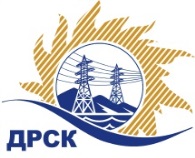 Акционерное Общество«Дальневосточная распределительная сетевая  компания»Протокол № 605/УЭ -ВПзаседания закупочной комиссии по выбору победителя по открытому запросу предложений на право заключения договора на выполнение работ«Технический аудит, филиал ХЭС».закупка 1199 р. 4.1 ГКПЗ 2017      ЕИС – № 31705466252ПРИСУТСТВОВАЛИ: члены постоянно действующей Закупочной комиссии АО «ДРСК»  1-го уровня.Форма голосования членов Закупочной комиссии: очно-заочная.ВОПРОСЫ, ВЫНОСИМЫЕ НА РАССМОТРЕНИЕ ЗАКУПОЧНОЙ КОМИССИИ: Об утверждении результатов процедуры переторжки.Об итоговой ранжировке заявок.О выборе победителя запроса предложений.РЕШИЛИ:По вопросу № 1Признать процедуру переторжки состоявшейсяУтвердить окончательные цены заявок участниковПо вопросу № 2 Утвердить итоговую ранжировку заявок        По вопросу № 3Признать победителем запроса предложений на право заключения договора на  выполнение работ: «Технический аудит, филиал ХЭС»  участника, занявшего первое место в итоговой ранжировке по степени предпочтительности для заказчика: АО «Инспекция по контролю технического состояния объектов электроэнергетики»  (109074, г. Москва, Китайгородский проезд, д.7, стр.3) на условиях: стоимость заявки  2 451 610,17 руб. без НДС (2 892 900,00 руб. с учетом НДС). Условия оплаты: в течение 30 (тридцати) рабочих дней с  момента   подписания сторонами акта об оказании услуг и на основании выставленного исполнителем счета. Сроки оказания услуг: начало оказания услуг: с момента заключения договора; окончание оказания услуг: до 25.12.2017г. Гарантийный срок на оказание услуг: 24 месяца со дня подписания акта об оказании услуг. Срок действия оферты до 31.12.2017г.исполнитель Чуясова Е.Г.Тел. 397268город  Благовещенск«22» сентября 2017 года№п/пНаименование Участника закупки и место нахожденияОкончательная цена заявки, руб. без НДС1.ООО «Юцпк Промышленная безопасность» 
(105082, г. Москва, ул. Бакунинская, д.92, стр.1)2 500 000,002.АО «Инспекция по контролю технического состояния объектов электроэнергетики» 
 (109074, г. Москва, Китайгородский проезд, д.7, стр.3)2 451 610,17Место в предварительной ранжировкеНаименование участника и его адресОкончательная цена заявки, руб. без НДСИтоговая оценка  предпочтительности1 местоАО «Инспекция по контролю технического состояния объектов электроэнергетики» 
 (109074, г. Москва, Китайгородский проезд, д.7, стр.3)2 451 610,170,5872 местоООО «Юцпк Промышленная безопасность» 
(105082, г. Москва, ул. Бакунинская, д.92, стр.1)2 500 000,000,300Секретарь Закупочной комиссии: Челышева Т.В. _____________________________